保　管　届　出　書　の　記　載　例産業廃棄物事業場外保管届出書産業廃棄物事業場外保管届出書産業廃棄物事業場外保管届出書令和＊＊年＊＊月＊＊日　　長野市長　　　　　　　　　　　様届出者　　　　　　　　　　　　　　　　　住所　長野県長野市＊＊一丁目２番３号氏名　○○○○株式会社　　　　　　　代表取締役　長野　一郎(法人にあっては、名称及び代表者の氏名)電話番号　０２６－１２３－４５６７　　　廃棄物の処理及び清掃に関する法律 　　　　　　　　　の規定により、関係書類及び図面を添えて届け出ます。令和＊＊年＊＊月＊＊日　　長野市長　　　　　　　　　　　様届出者　　　　　　　　　　　　　　　　　住所　長野県長野市＊＊一丁目２番３号氏名　○○○○株式会社　　　　　　　代表取締役　長野　一郎(法人にあっては、名称及び代表者の氏名)電話番号　０２６－１２３－４５６７　　　廃棄物の処理及び清掃に関する法律 　　　　　　　　　の規定により、関係書類及び図面を添えて届け出ます。令和＊＊年＊＊月＊＊日　　長野市長　　　　　　　　　　　様届出者　　　　　　　　　　　　　　　　　住所　長野県長野市＊＊一丁目２番３号氏名　○○○○株式会社　　　　　　　代表取締役　長野　一郎(法人にあっては、名称及び代表者の氏名)電話番号　０２６－１２３－４５６７　　　廃棄物の処理及び清掃に関する法律 　　　　　　　　　の規定により、関係書類及び図面を添えて届け出ます。保管の場所に関する事項所在地長野県長野市＊＊１２番地３、１２番地４保管の場所に関する事項面積７００　㎡（木くず２００㎡、がれき類５００㎡）保管の場所に関する事項保管する産業廃棄物の種類木くず、がれき類保管の場所に関する事項積替えのための保管上限又は処分等のための保管上限木くず（２０８．３ｍ３）、がれき類（９１６．７ｍ３）保管の場所に関する事項屋外において容器を用いずに行う保管の有無（保管を行う場合にあっては規則第１条の６の規定の例による高さのうち最高のもの）屋外において、容器を用いずに保管を行う。高さ：２．５ｍ（木くず）、５ｍ（がれき類）保管開始年月日保管開始年月日令和＊＊年＊＊月＊＊日備考積替えのための保管上限又は処分等のための保管上限には、廃棄物の処理及び清掃に関する法律施行令第６条第１項第１号ホ又は第２号ロ（３）の規定により保管することができる産業廃棄物の数量を記入すること。備考積替えのための保管上限又は処分等のための保管上限には、廃棄物の処理及び清掃に関する法律施行令第６条第１項第１号ホ又は第２号ロ（３）の規定により保管することができる産業廃棄物の数量を記入すること。備考積替えのための保管上限又は処分等のための保管上限には、廃棄物の処理及び清掃に関する法律施行令第６条第１項第１号ホ又は第２号ロ（３）の規定により保管することができる産業廃棄物の数量を記入すること。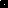 